Family liason – Volunteer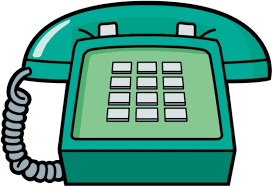 Overview of role: To help us connect with and maintain quality support for our Reach Out volunteer led befriending and mentoring service through calling families (servicer users) and volunteers on a regular basisEnabling feedback and updates on our community befriending programmeProviding a link between parents/families and the organisation in an informal wayMaintaining contacts between families, service users and RfATasks:Check in calls and follow up emails with families who are receiving a Reach out serviceCheck in calls and emails with volunteers – to enquire how are the visits are going, and any areas that may need supportRecording key points from calls and updating the coordinator/volunteer manager Updating our databaseSupport with other admin when needed and in agreement with volunteerQualities and skills: Comfortable making calls to families and volunteers (an initial script and support will be given)Confident/comfortable to work on own and to be self-motivatedEmpathetic and non-judgemental Positive interpersonal skills and confident in communicating with othersBasic IT skills – willing to learn database entryWhere:This role can be carried out remotely (from volunteer home), if volunteer has own laptop this can be used.Phonecalls may be made across London and West Midland regionsWhat we offerGreat induction training for all our volunteersNew experiences and opportunity to develop skillsTravel expenses To be part of a caring and dynamic organisation 